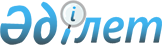 О внесении изменения в постановление акимата Кызылкогинского района от 4 марта 2015 года № 62 "Об определении мест для размещения агитационных печатных материалов для всех кандидатов в Президенты, депутаты Сената и Мажилиса Парламента, маслихатов Республики Казахстан"Постановление Кызылкогинского районного акимата Атырауской области от 17 мая 2019 года № 109. Зарегистрировано Департаментом юстиции Атырауской области 20 мая 2019 года № 4399
      В соответствии со статьей 26 Закона Республики Казахстан от 6 апреля 2016 года "О правовых актах" акимат Кызылкогинского района ПОСТАНОВЛЯЕТ:
      1. Внести в постановление акимата Кызылкогинского района от 4 марта 2015 года № 62 "Об определении мест для размещения агитационных печатных материалов для всех кандидатов в Президенты, депутаты Сената и Мажилиса Парламента, маслихатов Республики Казахстан" (зарегистрированное в реестре государственной регистрации нормативных правовых актов за № 3121, опубликовано 12 марта 2015 года в газете "Кызылкога") следующее изменение:
      в приложении:
      в пункте 3 текст "село Миялы, стенд возле здания государственного учреждения "школа гимназия №1"" изложить в новой редакции "село Миялы, стенд возле здания государственного учреждения "Средняя школа имени Ы. Шорекова"
      2. Контроль за исполнением настоящего постановления возложить на руководителя государственного учреждения "Аппарат акима Кызылкогинского района" Жанкуатова А.Ж.
      3. Настоящее постановление вступает в силу со дня государственной регистрации в органах юстиции и вводится в действие по истечении десяти календарных дней после дня его первого официального опубликования.
					© 2012. РГП на ПХВ «Институт законодательства и правовой информации Республики Казахстан» Министерства юстиции Республики Казахстан
				
      Аким района

А. Баженов
